[MS-COMMCSOM]: Community Client-Side Object Model ProtocolIntellectual Property Rights Notice for Open Specifications DocumentationTechnical Documentation. Microsoft publishes Open Specifications documentation (“this documentation”) for protocols, file formats, data portability, computer languages, and standards support. Additionally, overview documents cover inter-protocol relationships and interactions. Copyrights. This documentation is covered by Microsoft copyrights. Regardless of any other terms that are contained in the terms of use for the Microsoft website that hosts this documentation, you can make copies of it in order to develop implementations of the technologies that are described in this documentation and can distribute portions of it in your implementations that use these technologies or in your documentation as necessary to properly document the implementation. You can also distribute in your implementation, with or without modification, any schemas, IDLs, or code samples that are included in the documentation. This permission also applies to any documents that are referenced in the Open Specifications documentation. No Trade Secrets. Microsoft does not claim any trade secret rights in this documentation. Patents. Microsoft has patents that might cover your implementations of the technologies described in the Open Specifications documentation. Neither this notice nor Microsoft's delivery of this documentation grants any licenses under those patents or any other Microsoft patents. However, a given Open Specifications document might be covered by the Microsoft Open Specifications Promise or the Microsoft Community Promise. If you would prefer a written license, or if the technologies described in this documentation are not covered by the Open Specifications Promise or Community Promise, as applicable, patent licenses are available by contacting iplg@microsoft.com. License Programs. To see all of the protocols in scope under a specific license program and the associated patents, visit the Patent Map. Trademarks. The names of companies and products contained in this documentation might be covered by trademarks or similar intellectual property rights. This notice does not grant any licenses under those rights. For a list of Microsoft trademarks, visit www.microsoft.com/trademarks. Fictitious Names. The example companies, organizations, products, domain names, email addresses, logos, people, places, and events that are depicted in this documentation are fictitious. No association with any real company, organization, product, domain name, email address, logo, person, place, or event is intended or should be inferred.Reservation of Rights. All other rights are reserved, and this notice does not grant any rights other than as specifically described above, whether by implication, estoppel, or otherwise. Tools. The Open Specifications documentation does not require the use of Microsoft programming tools or programming environments in order for you to develop an implementation. If you have access to Microsoft programming tools and environments, you are free to take advantage of them. Certain Open Specifications documents are intended for use in conjunction with publicly available standards specifications and network programming art and, as such, assume that the reader either is familiar with the aforementioned material or has immediate access to it.Support. For questions and support, please contact dochelp@microsoft.com. Revision SummaryTable of Contents1	Introduction	91.1	Glossary	91.2	References	101.2.1	Normative References	101.2.2	Informative References	101.3	Overview	111.4	Relationship to Other Protocols	111.5	Prerequisites/Preconditions	111.6	Applicability Statement	111.7	Versioning and Capability Negotiation	111.8	Vendor-Extensible Fields	111.9	Standards Assignments	122	Messages	132.1	Transport	132.2	Message Syntax	133	Protocol Details	143.1	Server Details	143.1.1	Abstract Data Model	143.1.2	Timers	143.1.3	Initialization	143.1.4	Higher-Layer Triggered Events	143.1.5	Message Processing Events and Sequencing Rules	143.1.5.1	Microsoft.SharePoint.Portal.CollaborationMailbox	143.1.5.1.1	Properties	143.1.5.1.1.1	Scalar Properties	143.1.5.1.1.2	ObjectPath Properties	143.1.5.1.2	Methods	143.1.5.1.2.1	Scalar Methods	143.1.5.1.2.1.1	GetCollabMailboxViewInfo	153.1.5.1.2.2	ObjectPath Methods	153.1.5.2	Microsoft.SharePoint.Portal.CollaborationMailboxResponse	153.1.5.2.1	Properties	153.1.5.2.1.1	Scalar Properties	153.1.5.2.1.1.1	AlternateUrl	153.1.5.2.1.1.2	CorrelationId	153.1.5.2.1.1.3	ErrorCode	153.1.5.2.1.1.4	Status	153.1.5.2.1.1.5	Url	163.1.5.2.1.2	ObjectPath Properties	163.1.5.3	Microsoft.SharePoint.Portal.CollaborationMailboxStatus	163.1.5.3.1	Field Values	163.1.5.3.1.1	ShowOwaFrame	163.1.5.3.1.2	ShowProvisionFrame	163.1.5.3.1.3	ErrorStart	163.1.5.3.1.4	NotSiteOwner	163.1.5.3.1.5	UnsupportedExchangeVersion	173.1.5.3.1.6	UnsupportedExchangeTopology	173.1.5.3.1.7	AutoDiscoverFailed	173.1.5.3.1.8	UnsupportedSharePointConfiguration	173.1.5.3.1.9	EwsClientMissing	173.1.5.3.1.10	WebUrlChanged	173.1.5.3.1.11	MailboxNotReady	173.1.5.3.1.12	ServiceError	173.1.5.3.1.13	ErrorEnd	173.1.5.3.1.14	LoadShowOwaFrame	183.1.5.3.1.15	LoadShowProvisionFrame	183.1.5.3.1.16	DefaultStatus	183.1.5.3.1.17	MemberGroupsNotAvailable	183.1.5.4	Microsoft.SharePoint.Portal.CommunityModeration	183.1.5.4.1	Properties	183.1.5.4.1.1	Scalar Properties	183.1.5.4.1.2	ObjectPath Properties	183.1.5.4.2	Methods	183.1.5.4.2.1	Scalar Methods	183.1.5.4.2.1.1	ApproveReportedItems	183.1.5.4.2.1.2	ReportAbuse	193.1.5.4.2.2	ObjectPath Methods	203.1.5.5	Microsoft.SharePoint.Portal.Home.SharePointHomeDataCache	203.1.5.5.1	Properties	203.1.5.5.1.1	Scalar Properties	203.1.5.5.1.1.1	Key	203.1.5.5.1.1.2	Value	203.1.5.5.1.2	ObjectPath Properties	203.1.5.6	Microsoft.SharePoint.Portal.Home.SharePointHomeDataCacheCollection	203.1.5.6.1	Properties	203.1.5.6.1.1	Scalar Properties	203.1.5.6.1.2	ObjectPath Properties	203.1.5.7	Microsoft.SharePoint.Portal.Home.SharePointHomeDataCacheContext	213.1.5.7.1	Properties	213.1.5.7.1.1	Scalar Properties	213.1.5.7.1.1.1	Hash	213.1.5.7.1.1.2	ListItemId	213.1.5.7.1.1.3	MySiteUrl	213.1.5.7.1.1.4	Time	213.1.5.7.1.1.5	Version	213.1.5.7.1.2	ObjectPath Properties	213.1.5.8	Microsoft.SharePoint.Portal.Home.SharePointHomeDataCacheEntry	213.1.5.8.1	Properties	223.1.5.8.1.1	Scalar Properties	223.1.5.8.1.1.1	CacheContext	223.1.5.8.1.1.2	CacheValue	223.1.5.8.1.2	ObjectPath Properties	223.1.5.9	Microsoft.SharePoint.Portal.Home.SharePointHomePageContext	223.1.5.9.1	Properties	223.1.5.9.1.1	Scalar Properties	223.1.5.9.1.1.1	ActiveFlights	223.1.5.9.1.1.2	AlternateWebAppHost	223.1.5.9.1.1.3	ExperienceState	223.1.5.9.1.1.4	IsGraphEnabled	233.1.5.9.1.1.5	IsGroupCreationNewUXEnabled	233.1.5.9.1.1.6	IsLoggingUploadEnabled	233.1.5.9.1.1.7	IsMobile	233.1.5.9.1.1.8	IsModernSearchEnabled	233.1.5.9.1.1.9	IsOrgLinksProvisioned	233.1.5.9.1.1.10	IsRtl	233.1.5.9.1.1.11	IsSelfServiceSiteCreationEnabled	243.1.5.9.1.1.12	IsUserVoiceEnabled	243.1.5.9.1.1.13	LoadSuiteNav	243.1.5.9.1.1.14	MicroserviceFlights	243.1.5.9.1.1.15	MicroserviceUrl	243.1.5.9.1.1.16	MySiteUrl	243.1.5.9.1.1.17	SearchCenterUrl	243.1.5.9.1.1.18	ShowCreateNewsTeachingBubble	243.1.5.9.1.1.19	ShowFirstRunExperience	253.1.5.9.1.1.20	ShowMobileUpsell	253.1.5.9.1.1.21	UserAcronym	253.1.5.9.1.1.22	UserBannerColor	253.1.5.9.1.1.23	VideoChannelUrlTemplate	253.1.5.9.1.1.24	VideoPlayerUrlTemplate	253.1.5.9.1.2	ObjectPath Properties	253.1.5.10	Microsoft.SharePoint.Portal.MySiteRecommendations	263.1.5.10.1	Properties	263.1.5.10.1.1	Scalar Properties	263.1.5.10.1.2	ObjectPath Properties	263.1.5.10.2	Methods	263.1.5.10.2.1	Scalar Methods	263.1.5.10.2.1.1	FetchCacheBlob	263.1.5.10.2.1.2	FollowItem	263.1.5.10.2.1.3	StopFollowingItem	273.1.5.10.2.1.4	FetchCacheBlobV2	273.1.5.10.2.1.5	FetchCachedBlobForRecentSites	273.1.5.10.2.2	ObjectPath Methods	283.1.5.11	Microsoft.SharePoint.Portal.Project.MyRecsCacheBlob	283.1.5.11.1	Properties	283.1.5.11.1.1	Scalar Properties	283.1.5.11.1.1.1	DateCached	283.1.5.11.1.1.2	FillInQuery	283.1.5.11.1.1.3	FillInSortBy	283.1.5.11.1.1.4	Query	293.1.5.11.1.1.5	QueryInfo	293.1.5.11.1.1.6	Result	293.1.5.11.1.1.7	SortBy	293.1.5.11.1.2	ObjectPath Properties	293.1.5.12	Microsoft.SharePoint.Portal.Project.MyRecsCategory	293.1.5.12.1	Field Values	293.1.5.12.1.1	Document	293.1.5.12.1.2	Site	293.1.5.13	Microsoft.SharePoint.Portal.Project.MyRecsQueryInfo	303.1.5.13.1	Properties	303.1.5.13.1.1	Scalar Properties	303.1.5.13.1.1.1	Category	303.1.5.13.1.1.2	ExpertiseTags	303.1.5.13.1.1.3	FollowedUrls	303.1.5.13.1.1.4	InterestTags	303.1.5.13.1.1.5	QueryInfoExists	303.1.5.13.1.1.6	SuggestedTags	313.1.5.13.1.2	ObjectPath Properties	313.1.5.14	Microsoft.SharePoint.Portal.SharePointHomeServiceContext	313.1.5.14.1	Properties	313.1.5.14.1.1	Scalar Properties	313.1.5.14.1.1.1	HomePageCache	313.1.5.14.1.1.2	HomePageContext	313.1.5.14.1.1.3	Payload	313.1.5.14.1.1.4	Urls	313.1.5.14.1.2	ObjectPath Properties	323.1.5.14.2	Methods	323.1.5.14.2.1	Scalar Methods	323.1.5.14.2.2	ObjectPath Methods	323.1.5.14.2.2.1	CSOM Constructor	323.1.5.15	Microsoft.SharePoint.Portal.SharePointHomeServiceContextBuilder	323.1.5.15.1	Properties	323.1.5.15.1.1	Scalar Properties	323.1.5.15.1.2	ObjectPath Properties	323.1.5.15.2	Methods	323.1.5.15.2.1	Scalar Methods	323.1.5.15.2.2	ObjectPath Methods	323.1.5.15.2.2.1	CSOM Constructor	323.1.5.15.2.2.2	Context	323.1.5.16	Microsoft.SharePoint.Portal.SPSiteManager	333.1.5.16.1	Properties	333.1.5.16.1.1	Scalar Properties	333.1.5.16.1.2	ObjectPath Properties	333.1.5.16.2	Methods	333.1.5.16.2.1	Scalar Methods	333.1.5.16.2.1.1	Create	333.1.5.16.2.1.2	Delete	333.1.5.16.2.1.3	Status	333.1.5.16.2.2	ObjectPath Methods	343.1.5.16.2.2.1	CSOM Constructor	343.1.5.17	Microsoft.SharePoint.Portal.UserProfiles.DocumentsSharedWithGroup	343.1.5.17.1	Properties	343.1.5.17.1.1	Scalar Properties	343.1.5.17.1.2	ObjectPath Properties	343.1.5.17.2	Methods	343.1.5.17.2.1	Scalar Methods	343.1.5.17.2.1.1	GetListDataScript	343.1.5.17.2.1.2	GetListHighlightsData	353.1.5.17.2.1.3	GetListHighlightsDataScript	353.1.5.17.2.2	ObjectPath Methods	363.1.5.18	Microsoft.SharePoint.Portal.UserProfiles.DocumentsSharedWithMe	363.1.5.18.1	Properties	363.1.5.18.1.1	Scalar Properties	363.1.5.18.1.2	ObjectPath Properties	363.1.5.18.2	Methods	363.1.5.18.2.1	Scalar Methods	363.1.5.18.2.1.1	GetListDataScript	363.1.5.18.2.1.2	GetListData	373.1.5.18.2.1.3	GetFoldersSharedWithMeListDataScript	373.1.5.18.2.2	ObjectPath Methods	383.1.5.18.2.2.1	GetSharedWithMeDocs	383.1.5.19	Microsoft.SharePoint.Portal.UserProfiles.DocumentsSharedWithPerson	393.1.5.19.1	Properties	393.1.5.19.1.1	Scalar Properties	393.1.5.19.1.2	ObjectPath Properties	393.1.5.19.2	Methods	393.1.5.19.2.1	Scalar Methods	393.1.5.19.2.1.1	GetListData	393.1.5.19.2.1.2	GetListDataScript	403.1.5.19.2.2	ObjectPath Methods	413.1.5.19.2.2.1	GetSharedWithPersonDocs	413.1.5.20	Microsoft.SharePoint.Portal.UserProfiles.MySiteDismissStatusText	413.1.5.20.1	Properties	413.1.5.20.1.1	Scalar Properties	413.1.5.20.1.2	ObjectPath Properties	413.1.5.20.2	Methods	413.1.5.20.2.1	Scalar Methods	423.1.5.20.2.1.1	DismissStatusText	423.1.5.20.2.2	ObjectPath Methods	423.1.5.21	Microsoft.SharePoint.Portal.UserProfiles.MySiteDocumentMoveUtility	423.1.5.21.1	Properties	423.1.5.21.1.1	Scalar Properties	423.1.5.21.1.2	ObjectPath Properties	423.1.5.21.2	Methods	423.1.5.21.2.1	Scalar Methods	423.1.5.21.2.1.1	FirstRunDocumentMove	423.1.5.21.2.2	ObjectPath Methods	423.1.5.22	Microsoft.SharePoint.Portal.UserProfiles.MySiteLinks	433.1.5.22.1	Properties	433.1.5.22.1.1	Scalar Properties	433.1.5.22.1.1.1	AllDocumentsLink	433.1.5.22.1.1.2	AllSitesLink	433.1.5.22.1.1.3	AllDocumentsLinkHref	433.1.5.22.1.1.4	AllDocumentsLinkTarget	433.1.5.22.1.1.5	AllSitesLinkHref	433.1.5.22.1.1.6	AllSitesLinkTarget	433.1.5.22.1.2	ObjectPath Properties	443.1.5.22.2	Methods	443.1.5.22.2.1	Scalar Methods	443.1.5.22.2.2	ObjectPath Methods	443.1.5.22.2.2.1	GetMySiteLinks	443.1.5.23	Microsoft.SharePoint.Portal.UserProfiles.PromotedSites	443.1.5.23.1	Properties	443.1.5.23.1.1	Scalar Properties	443.1.5.23.1.2	ObjectPath Properties	443.1.5.23.2	Methods	443.1.5.23.2.1	Scalar Methods	443.1.5.23.2.1.1	AddSiteLink	443.1.5.23.2.1.2	DeleteSiteLink	453.1.5.23.2.1.3	UpdateSiteLink	453.1.5.23.2.1.4	GetPromotedLinksAsTiles	463.1.5.23.2.2	ObjectPath Methods	463.1.5.24	Microsoft.SharePoint.Portal.UserProfiles.SharedWithMeDocument	463.1.5.24.1	Properties	463.1.5.24.1.1	Scalar Properties	463.1.5.24.1.1.1	Authors	463.1.5.24.1.1.2	ContentTypeId	463.1.5.24.1.1.3	DocId	463.1.5.24.1.1.4	Editors	463.1.5.24.1.1.5	Extension	473.1.5.24.1.1.6	FileLeafRef	473.1.5.24.1.1.7	FileRef	473.1.5.24.1.1.8	Id	473.1.5.24.1.1.9	IsContainer	473.1.5.24.1.1.10	IsMyDocument	473.1.5.24.1.1.11	LinkingUrl	473.1.5.24.1.1.12	ListId	473.1.5.24.1.1.13	ListItemId	483.1.5.24.1.1.14	Modified	483.1.5.24.1.1.15	ParentLink	483.1.5.24.1.1.16	ProgId	483.1.5.24.1.1.17	ServerRedirectedEmbedUrl	483.1.5.24.1.1.18	ServerRedirectedPreviewUrl	483.1.5.24.1.1.19	ServerRedirectedUrl	483.1.5.24.1.1.20	SharedWithInternal	493.1.5.24.1.1.21	SiteId	493.1.5.24.1.1.22	SiteUrl	493.1.5.24.1.1.23	Title	493.1.5.24.1.1.24	UniqueId	493.1.5.24.1.1.25	UrlPath	493.1.5.24.1.1.26	WebId	493.1.5.24.1.2	ObjectPath Properties	493.1.5.24.2	Methods	503.1.5.24.2.1	Scalar Methods	503.1.5.24.2.2	ObjectPath Methods	503.1.5.25	Microsoft.SharePoint.Portal.UserProfiles.SharedWithMeDocumentUser	503.1.5.25.1	Properties	503.1.5.25.1.1	Scalar Properties	503.1.5.25.1.1.1	LoginName	503.1.5.25.1.1.2	SipAddress	503.1.5.25.1.1.3	Title	503.1.5.25.1.2	ObjectPath Properties	503.1.5.26	Microsoft.SharePoint.Portal.WebControls.RecentDocument	503.1.5.26.1	Properties	513.1.5.26.1.1	Scalar Properties	513.1.5.26.1.1.1	Application	513.1.5.26.1.1.2	FileName	513.1.5.26.1.1.3	IconUrl	513.1.5.26.1.1.4	Id	513.1.5.26.1.1.5	IsPinned	513.1.5.26.1.1.6	LinkLocation	513.1.5.26.1.1.7	TimeStamp	513.1.5.26.1.2	ObjectPath Properties	523.1.5.26.2	Methods	523.1.5.26.2.1	Scalar Methods	523.1.5.26.2.2	ObjectPath Methods	523.1.5.26.2.2.1	GetRecentDocs	523.1.6	Timer Events	523.1.7	Other Local Events	524	Protocol Examples	534.1	Report content of a list item as inappropriate	535	Security	545.1	Security Considerations for Implementers	545.2	Index of Security Parameters	546	Appendix A: Product Behavior	557	Change Tracking	568	Index	57IntroductionThe Community Client-Side Object Model Protocol specifies types, methods, and properties that can be used to communicate with and manipulate aspects of a collaboration server.Sections 1.5, 1.8, 1.9, 2, and 3 of this specification are normative. All other sections and examples in this specification are informative.GlossaryThis document uses the following terms:authentication: The act of proving an identity to a server while providing key material that binds the identity to subsequent communications.CSOM array: An ordered collection of values that can be used in an XML request or JSON response text. The values are identified by their position and their position is determined by a zero-based integer index.CSOM Boolean: A Boolean value that can be used in an XML request or JSON response text. A CSOM Boolean value is either "true" or "false".CSOM DateTime: An Int64 value that represents the number of 100-nanosecond time intervals that have elapsed since 12:00:00, January 1, 0001. It can be used in an XML request or as a string in JSON response text. The value can represent time intervals through 23:59:59.9999999, December 31, 9999. It can also specify whether a local, UTC, or no time zone applies.CSOM GUID: A GUID, as described in [MS-DTYP], that can be used in an XML request or as a string in JSON response text.CSOM Int32: A 32-bit, signed integer value, which is the INT32 type described in [MS-DTYP], that can be used in an XML request or as a number in JSON response text. The range of CSOM Int32 values is from "-2147483648" to "2147483647".CSOM Int64: A 64-bit, signed integer value, which is the INT64 type described in [MS-DTYP], that can be used in an XML request or as a number in JSON response text. The range of CSOM Int64 values is from "-9223372036854775808" to "9223372036854775807".CSOM String: A representation of text as a series of Unicode characters. It can be used in an XML request or JSON response text.current user: The user who is authenticated during processing operations on a front-end web server or a back-end database server.default scalar property set: A set of properties that are retrieved by default for an object. The properties map to fields in a storage schema.item: A unit of content that can be indexed and searched by a search application.JavaScript Object Notation (JSON): A text-based, data interchange format that is used to transmit structured data, typically in Asynchronous JavaScript + XML (AJAX) web applications, as described in [RFC7159]. The JSON format is based on the structure of ECMAScript (Jscript, JavaScript) objects.list: A container within a SharePoint site that stores list items. A list has a customizable schema that is composed of one or more fields. list item: An individual entry within a SharePoint list. Each list item has a schema that maps to fields in the list that contains the item, depending on the content type of the item.list item identifier: See item identifier.server: A replicating machine that sends replicated files to a partner (client). The term "server" refers to the machine acting in response to requests from partners that want to receive replicated files.site: A group of related pages and data within a SharePoint site collection. The structure and content of a site is based on a site definition. Also referred to as SharePoint site and web site.static CSOM method: A class method that is accessed through the type name rather than an instance of the class.Uniform Resource Locator (URL): A string of characters in a standardized format that identifies a document or resource on the World Wide Web. The format is as specified in [RFC1738].view: See form view (Microsoft InfoPath), list view (SharePoint Products and Technologies), or View (Microsoft Business Connectivity Services).Web Part: A reusable component that contains or generates web-based content such as XML, HTML, and scripting code. It has a standard property schema and displays that content in a cohesive unit on a webpage. See also Web Parts Page.MAY, SHOULD, MUST, SHOULD NOT, MUST NOT: These terms (in all caps) are used as defined in [RFC2119]. All statements of optional behavior use either MAY, SHOULD, or SHOULD NOT.ReferencesLinks to a document in the Microsoft Open Specifications library point to the correct section in the most recently published version of the referenced document. However, because individual documents in the library are not updated at the same time, the section numbers in the documents may not match. You can confirm the correct section numbering by checking the Errata.  Normative ReferencesWe conduct frequent surveys of the normative references to assure their continued availability. If you have any issue with finding a normative reference, please contact dochelp@microsoft.com. We will assist you in finding the relevant information. [MS-CSOMSPT] Microsoft Corporation, "SharePoint Client-Side Object Model Protocol".[MS-CSOM] Microsoft Corporation, "SharePoint Client Query Protocol".[MS-QSSWS] Microsoft Corporation, "Search Query Shared Services Protocol".[MS-SOCCSOM] Microsoft Corporation, "SharePoint Social Client-Side Object Model Protocol".[MS-USPSWS] Microsoft Corporation, "User Profile Service Web Service Protocol".[RFC2119] Bradner, S., "Key words for use in RFCs to Indicate Requirement Levels", BCP 14, RFC 2119, March 1997, http://www.rfc-editor.org/rfc/rfc2119.txtInformative References[MS-WSSTS] Microsoft Corporation, "Windows SharePoint Services".OverviewThis protocol defines types, methods, and properties that protocol clients use to communicate with and manipulate aspects of a community site or a personal site on a protocol server. The set of types, properties, and methods provide the ability for remote clients to perform moderation tasks on a community site such as reporting content as inappropriate and dismissing the complaints by users that content is inappropriate. The set of types, properties, and methods also provide the ability for remote clients to work with lists on a user’s personal site.Relationship to Other ProtocolsThis protocol is a set of types, properties, and methods that can be accessed by using the SharePoint Client Query protocol, as described in [MS-CSOM]. This protocol specifies properties, methods, and types used to access a protocol server as described in [MS-WSSTS].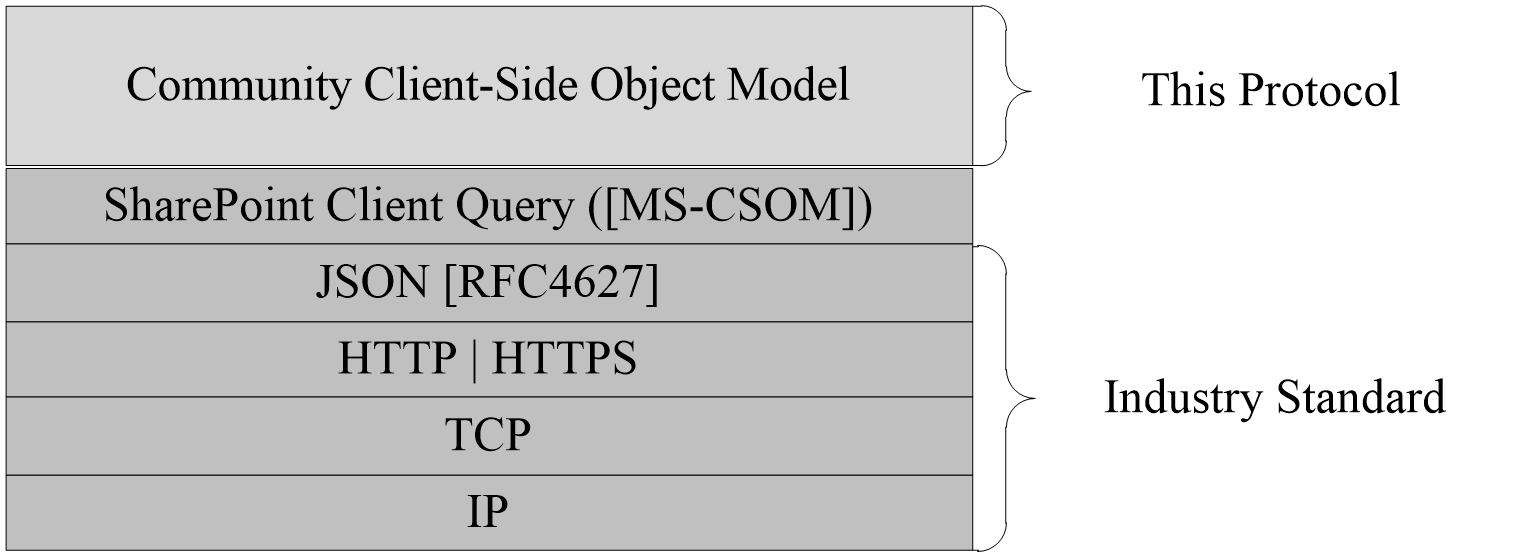 Figure 1: This protocol in relation to other protocolsPrerequisites/PreconditionsThis protocol operates against a site that is identified by a URL that is known by protocol clients. This protocol assumes that authentication has been performed by underlying protocols.Applicability StatementThis protocol can be used by a protocol client to manage video data on a protocol server. This protocol is optimized to enable a protocol client to specify the exact set of data and operations to perform in a single batch, making it a suitable solution when the connection speed between the protocol client and the protocol server is slow. Because of the complexity of the structure of requests and responses, it is not suitable for cases where the inputs and outputs need to be quickly understood and specified by a human. Because the protocol features minimal services for type and operation discovery, it is not suitable for protocol servers that implement a different set of functionality compared to the set of functionality described for a protocol server in [MS-WSSTS].Versioning and Capability NegotiationNone.Vendor-Extensible FieldsNone.Standards AssignmentsNone.MessagesTransportThe SharePoint Client Query Protocol, as specified in [MS-CSOM], is used for transport. Message SyntaxNone.Protocol DetailsServer DetailsAbstract Data ModelThis section describes a conceptual model of possible data organization that an implementation maintains to participate in this protocol. The described organization is provided to facilitate the explanation of how the protocol behaves. This document does not mandate that implementations adhere to this model as long as their external behavior is consistent with that described in this document.This protocol provides the following parent types:Microsoft.SharePoint.Portal.CommunityModerationMicrosoft.SharePoint.Portal.UserProfiles.DocumentsSharedWithMeTimersNone.InitializationNone.Higher-Layer Triggered EventsNone.Message Processing Events and Sequencing RulesMicrosoft.SharePoint.Portal.CollaborationMailboxTypeId: {C5F8E1B0-748E-4FA3-B799-C6FE07013774}ShortName: Microsoft.SharePoint.Portal.CollaborationMailboxProvides a method to get the current view for a site mailbox.PropertiesScalar PropertiesNone.ObjectPath PropertiesNone.MethodsScalar MethodsGetCollabMailboxViewInfoThis method is a static CSOM method.Return Type: Microsoft.SharePoint.Portal.CollaborationMailboxResponseGets information to render the current view for a site mailbox for the current site.Parameters: NoneObjectPath MethodsNone.Microsoft.SharePoint.Portal.CollaborationMailboxResponseTypeId: {53CC7746-0596-478C-AE12-D5B1ED5DA52E}ShortName: Microsoft.SharePoint.Portal.CollaborationMailboxResponseContains information to render the current view for a site mailbox.PropertiesScalar PropertiesAlternateUrlType: CSOM StringAccessibility: Read/WriteAn alternate URL to display to the user. This can be used for any error to indicate that there is a location where the error state might be corrected.If alternate URL is set it this indicates that the URL SHOULD be displayed to the user along with a message describing the error.CorrelationIdType: CSOM StringAccessibility: Read/WriteThe correlation identifier for the GetCollabMailboxViewInfo call. If the status is an error then this SHOULD be displayed for use for diagnostic purposes.ErrorCodeType: CSOM Int32Accessibility: Read/WriteAn error code that is more specific than the error categories returned in Status. If the Status is an error then this SHOULD be displayed for use for diagnostic purposes.StatusType: Microsoft.SharePoint.Portal.CollaborationMailboxStatusAccessibility: Read/WriteIndicates the result of the call to GetCollabMailboxViewInfo. If the status is an error this indicates that an error message SHOULD be displayed to the user.See details for each value of Status under CollaborationMailboxStatus (section 3.1.5.3).UrlType: CSOM StringAccessibility: Read/WriteThe URL to direct the user to. This URL MUST NOT be NULL if the call is successful. If there are any errors the URL MUST be NULL.If a URL is not NULL this indicates that the user SHOULD be redirected to the location specified in the URL.ObjectPath PropertiesNone.Microsoft.SharePoint.Portal.CollaborationMailboxStatusShortName: Microsoft.SharePoint.Portal.CollaborationMailboxStatusFlag: falseThe set of possible outcomes for the GetCollabMailboxViewInfo method.Field ValuesShowOwaFrameValue: 0Indicates that the Site Mailbox client SHOULD redirect the user to the site mailbox view page using the URL provided by the CollaborationMailboxResponse.ShowProvisionFrameValue: 1Indicates that the Site Mailbox client SHOULD redirect the user to site mailbox provisioning page using the URL provided by the CollaborationMailboxResponse.ErrorStartValue: 49Indicates the start of the values that are returned in the event of an error. This MUST NOT be returned from GetCollabMailboxViewInfo. It is used only to indicate the start of the error statuses.NotSiteOwnerValue: 50Indicates that the operation could not be finished as the user does not have sufficient permissions to the current site.UnsupportedExchangeVersionValue: 51Indicates that the operation could not be finished as the email server was not a supported version.UnsupportedExchangeTopologyValue: 52Indicates that the operation could not be finished as the address sent to the email server was invalid, or the site server could not be authenticated by the email server.AutoDiscoverFailedValue: 53Indicates that the operation could not be finished for some other reason when calling into the email server.UnsupportedSharePointConfigurationValue: 54Indicates that the operation could not be finished because of an unsupported configuration on the site server.EwsClientMissingValue: 55Indicates that the operation could not be finished because the Exchange Web Services Client API was not available on the site server.WebUrlChangedValue: 56Indicates that the operation could not be finished because the current site (2) has been moved and MUST be repaired by an Administrator.MailboxNotReadyValue: 57Indicates that the operation could not be finished because the Site Mailbox was created but not yet ready.ServiceErrorValue: 98Indicates that some unexpected error occurred on the SharePoint server.ErrorEndValue: 99Indicates the end of values that are returned in the event of an error. This MUST NOT be returned from GetCollabMailboxViewInfo. It is used only to indicate the end of the error statuses.LoadShowOwaFrameValue: 100Indicates that a loading screen for site mailbox view page SHOULD be shown.LoadShowProvisionFrameValue: 101Indicates that a loading screen for the site mailbox provisioning page SHOULD be shown.DefaultStatusValue: 1000Not used.MemberGroupsNotAvailableValue: 58Indicates that the operation could not be finished because the AssociatedOwnerGroup ([MS-CSOMSPT] section 3.2.5.143.1.2.3) or AssociatedMemberGroup ([MS-CSOMSPT] section 3.2.5.143.1.2.2) on the current site are NULL.Microsoft.SharePoint.Portal.CommunityModerationTypeId: {2007E496-DB6F-4808-A8BF-9EB98EB6D0F3}ShortName: Microsoft.SharePoint.Portal.CommunityModerationThe Microsoft.SharePoint.Portal.CommunityModeration object provides methods for moderating the content in a community site. All methods in this object are static.PropertiesScalar PropertiesNone.ObjectPath PropertiesNone.MethodsScalar MethodsApproveReportedItemsThis method is a static CSOM method.Return Type: NoneApproves the content in the specified list items and removes the reports made by users that the content is inappropriate.Exceptions: Parameters: listID: Identifies the list that contains the items that were reported as inappropriate.Type: CSOM StringitemIDs: Identifies the list items that were reported as inappropriate.Type: CSOM StringThe string MUST be formed by concatenating the list item identifiers using the comma character ",".ReportAbuseThis method is a static CSOM method.Return Type: CSOM Int32Reports the content in the specified list item as inappropriate. If the operation is successful, the count of abuse reports in the specified list is returned.Exceptions: Parameters: listID: Identifies the list that contains the item that is reported as inappropriate.Type: CSOM StringitemID: Specifies the list item identifier of the item that is reported as inappropriate.Type: CSOM Int32comment: Specifies the reason why the content in the item reported is inappropriate.Type: CSOM StringObjectPath MethodsNone.Microsoft.SharePoint.Portal.Home.SharePointHomeDataCacheTypeId: {885110E6-348B-42DA-BDFE-76476808F7DD}ShortName: Microsoft.SharePoint.Portal.Home.SharePointHomeDataCacheThis data type is reserved for future use and MUST NOT be used by the protocol implementation.PropertiesScalar PropertiesKeyType: CSOM StringAccessibility: Read OnlyReserved for future useValueType: Microsoft.SharePoint.Portal.Home.SharePointHomeDataCacheEntryAccessibility: Read OnlyReserved for future useObjectPath PropertiesNone.Microsoft.SharePoint.Portal.Home.SharePointHomeDataCacheCollectionTypeId: {E15060C9-B2D6-45E6-93CC-132A55B4C885}ShortName: Microsoft.SharePoint.Portal.Home.SharePointHomeDataCacheCollectionThis data type is reserved for future use and MUST NOT be used by the protocol implementationPropertiesScalar PropertiesNone.ObjectPath PropertiesNone.Microsoft.SharePoint.Portal.Home.SharePointHomeDataCacheContextTypeId: {B1CCFD39-CEE6-49E8-919C-36D99926D6DC}ShortName: Microsoft.SharePoint.Portal.Home.SharePointHomeDataCacheContextThis data type is reserved for future use and MUST NOT be used by the protocol implementation.PropertiesScalar PropertiesHashType: CSOM StringAccessibility: Read OnlyReserved for future useListItemIdType: CSOM Int32Accessibility: Read OnlyReserved for future useMySiteUrlType: CSOM StringAccessibility: Read OnlyReserved for future useTimeType: CSOM StringAccessibility: Read OnlyReserved for future useVersionType: CSOM StringAccessibility: Read OnlyReserved for future useObjectPath PropertiesNone.Microsoft.SharePoint.Portal.Home.SharePointHomeDataCacheEntryTypeId: {EA7A6611-B387-4628-BBE9-12FBED8C1431}ShortName: Microsoft.SharePoint.Portal.Home.SharePointHomeDataCacheEntryThis data type is reserved for future use and MUST NOT be used by the protocol implementation.PropertiesScalar PropertiesCacheContextType: Microsoft.SharePoint.Portal.Home.SharePointHomeDataCacheContextAccessibility: Read OnlyReserved for future useCacheValueType: CSOM StringAccessibility: Read OnlyReserved for future useObjectPath PropertiesNone.Microsoft.SharePoint.Portal.Home.SharePointHomePageContextTypeId: {D71CDA0B-D4D5-4986-9C22-626E0C192AC6}ShortName: Microsoft.SharePoint.Portal.Home.SharePointHomePageContextThis data type is reserved for future use and MUST NOT be used by the protocol implermentationPropertiesScalar PropertiesActiveFlightsType: CSOM array of CSOM StringAccessibility: Read OnlyReserved for future useAlternateWebAppHostType: CSOM StringAccessibility: Read OnlyReserved for future useExperienceStateType: CSOM Int64Accessibility: Read OnlyReserved for future useIsGraphEnabledType: CSOM BooleanAccessibility: Read OnlyReserved for future useIsGroupCreationNewUXEnabledType: CSOM BooleanAccessibility: Read OnlyReserved for future useIsLoggingUploadEnabledType: CSOM BooleanAccessibility: Read OnlyReserved for future useIsMobileType: CSOM BooleanAccessibility: Read OnlyReserved for future useIsModernSearchEnabledType: CSOM BooleanAccessibility: Read OnlyReserved for future useIsOrgLinksProvisionedType: CSOM BooleanAccessibility: Read OnlyReserved for future useIsRtlType: CSOM BooleanAccessibility: Read OnlyReserved for future useIsSelfServiceSiteCreationEnabledType: CSOM BooleanAccessibility: Read OnlyReserved for future useIsUserVoiceEnabledType: CSOM BooleanAccessibility: Read OnlyReserved for future useLoadSuiteNavType: CSOM BooleanAccessibility: Read OnlyReserved for future useMicroserviceFlightsType: CSOM array of CSOM StringAccessibility: Read OnlyReserved for future useMicroserviceUrlType: CSOM StringAccessibility: Read OnlyReserved for future useMySiteUrlType: CSOM StringAccessibility: Read OnlyReserved for future useSearchCenterUrlType: CSOM StringAccessibility: Read OnlyReserved for future useShowCreateNewsTeachingBubbleType: CSOM BooleanAccessibility: Read OnlyReserved for future useShowFirstRunExperienceType: CSOM BooleanAccessibility: Read OnlyReserved for future useShowMobileUpsellType: CSOM BooleanAccessibility: Read OnlyReserved for future useUserAcronymType: CSOM StringAccessibility: Read OnlyReserved for future useUserBannerColorType: CSOM StringAccessibility: Read OnlyReserved for future useVideoChannelUrlTemplateType: CSOM StringAccessibility: Read OnlyReserved for future useVideoPlayerUrlTemplateType: CSOM StringAccessibility: Read OnlyReserved for future useObjectPath PropertiesNone.Microsoft.SharePoint.Portal.MySiteRecommendationsTypeId: {25BF791E-BD66-4EC7-9232-727CB4820E1A}ShortName: Microsoft.SharePoint.Portal.MySiteRecommendationsProvides a method to get site and document recommendations for the current user, and methods to follow or stop following a particular item.PropertiesScalar PropertiesNone.ObjectPath PropertiesNone.MethodsScalar MethodsFetchCacheBlobThis method is a static CSOM method.Return Type: Microsoft.SharePoint.Portal.Project.MyRecsCacheBlobGets information to render site or document recommendations for the current user.Parameters: category: Specifies the type of recommendations to return.Type: Microsoft.SharePoint.Portal.Project.MyRecsCategorypersonalSiteUri: Specifies the location of the personal site of the current user on the farm.Type: CSOM StringforceRefresh: Specifies whether to refresh the set of recommendations even if there is already a set cached for the user and category in question.Type: CSOM BooleanFollowItemThis method is a static CSOM method.Return Type: CSOM BooleanThe FollowItem method adds the specified document or site to the list of followed content (as described in [MS-SOCCSOM] section 3.1.5.38.2.1.1). FollowItem MUST return TRUE if successful or FALSE if not successful.Parameters: uri: URL that identifies the item to follow.Type: CSOM StringpersonalSiteUri: Specifies the location of the personal site of the current user on the farm.Type: CSOM Stringcategory: Specifies the type of the item to follow.Type: Microsoft.SharePoint.Portal.Project.MyRecsCategoryStopFollowingItemThis method is a static CSOM method.Return Type: CSOM BooleanThe StopFollowingItem method removes the specified document or site from list of followed content (as described in [MS-SOCCSOM] section 3.1.5.38.2.1.6). StopFollowingItem MUST return TRUE if successful or FALSE if not successful.Parameters: uri: URL that identifies the item to stop following.Type: CSOM StringpersonalSiteUri: Specifies the location of the personal site of the current user on the farm.Type: CSOM Stringcategory: Specifies the type of the item to stop following.Type: Microsoft.SharePoint.Portal.Project.MyRecsCategoryFetchCacheBlobV2This method is a static CSOM method.Return Type: Microsoft.SharePoint.Portal.Project.MyRecsCacheBlobGets information to render site or document recommendations for the current user.Parameters: category: Specifies the type of recommendations to return.Type: Microsoft.SharePoint.Portal.Project.MyRecsCategorypersonalSiteUri: Specifies the location of the personal site of the current user on the farm.Type: CSOM StringforceRefresh: Specifies whether to refresh the set of recommendations even if there is already a set cached for the user and category in question.Type: CSOM BooleanFetchCachedBlobForRecentSitesThis method is a static CSOM method.Return Type: Microsoft.SharePoint.Portal.Project.MyRecsCacheBlobGets information to render recent site recommendations for the current user.Parameters: category: Specifies the type of recommendations to return.Type: Microsoft.SharePoint.Portal.Project.MyRecsCategorypersonalSiteUri: Specifies the location of the personal site of the current user on the farm.Type: CSOM StringforceRefresh: Specifies whether to refresh the set of recommendations even if there is already a set cached for the user and category in question.Type: CSOM BooleanObjectPath MethodsNone.Microsoft.SharePoint.Portal.Project.MyRecsCacheBlobTypeId: {29F2BE9D-493F-433F-9F2E-ADBCB814FD36}ShortName: Microsoft.SharePoint.Portal.Project.MyRecsCacheBlobContains information to render site or document recommendations for the current user.PropertiesScalar PropertiesDateCachedType: CSOM DateTimeAccessibility: Read/WriteContains the date that this cache blob was created.FillInQueryType: CSOM StringAccessibility: Read/WriteContains the query used to generate recommendations for the user if the Query (section 3.1.5.11.1.1.4) does not return any results.FillInSortByType: CSOM StringAccessibility: Read/WriteContains the name of the field used to sort the results returned from the fill-in query.If FillInSortBy is NULL then the Default Sort order was used.QueryType: CSOM StringAccessibility: Read/WriteContains the Query used to generate recommendations for the user. If there are search results for this query, the FillInQuery (section 3.1.5.11.1.1.2) will not be used.QueryInfoType: Microsoft.SharePoint.Portal.Project.MyRecsQueryInfoAccessibility: Read/WriteContains information about the current user’s profile, and the type of recommendations being requested for that user.ResultType: CSOM StringAccessibility: Read/WriteContains recommendations for the current user. Recommendations are a JSON serialized string containing a Microsoft.SharePoint.Client.Search.ResultTableCollection object. The format of the ResultTableCollection object is specified in [MS-QSSWS] section 3.1.4.1.3.1.SortByType: CSOM StringAccessibility: Read/WriteContains the name of the field used to sort results returned from the main query will be sorted. If SortBy is NULL, then the Default Sort order was used.ObjectPath PropertiesNone.Microsoft.SharePoint.Portal.Project.MyRecsCategoryShortName: Microsoft.SharePoint.Portal.Project.MyRecsCategoryFlag: falseIndicates the type of an item or items.Field ValuesDocumentValue: 0Indicates that an item or items is of type Document.SiteValue: 1Indicates that an item or items is of type Site.Microsoft.SharePoint.Portal.Project.MyRecsQueryInfoTypeId: {51ED498A-B66B-490D-BD39-2C9413261D4A}ShortName: Microsoft.SharePoint.Portal.Project.MyRecsQueryInfoContains information about the current user’s profile, and the type of recommendations being requested for that user, for use in rendering the recommendations.PropertiesScalar PropertiesCategoryType: Microsoft.SharePoint.Portal.Project.MyRecsCategoryAccessibility: Read/WriteContains the type of recommendations being requested by the current user.ExpertiseTagsType: CSOM array of CSOM StringAccessibility: Read/WriteContains the value of the SPS-Responsibilty property of the current user’s UserProfile (as returned by GetUserProfileByName described in [MS-USPSWS] section 3.1.4.24.2.1).FollowedUrlsType: CSOM array of CSOM StringAccessibility: Read/WriteReturns URLs of the current user’s followed items (as returned by GetItems described in [MS-SOCCSOM] section 3.1.5.46.2.1.9)InterestTagsType: CSOM array of CSOM StringAccessibility: Read/WriteContains the value of the SPS-Interests property of the current users UserProfile (as returned by GetUserProfileByName described in [MS-USPSWS] section 3.1.4.24.2.1).QueryInfoExistsType: CSOM BooleanAccessibility: Read/WriteMUST be TRUE if and only if FollowedUrls, ExpertiseTags, SuggestedTags, and InterestTags are all empty lists or NULL.SuggestedTagsType: CSOM array of CSOM StringAccessibility: Read/WriteContains the suggested tags from the current user’s profile.ObjectPath PropertiesNone.Microsoft.SharePoint.Portal.SharePointHomeServiceContextTypeId: {9D7098D1-761F-4DA9-8A2A-BFD0E846CD4E}ShortName: Microsoft.SharePoint.Portal.SharePointHomeServiceContextThis data type is reserved for future use and MUST NOT be used by the protocol implementation.The HomePageCache, HomePageContext and Payload properties are not included in the default scalar property set for this type.PropertiesScalar PropertiesHomePageCacheType: Microsoft.SharePoint.Portal.Home.SharePointHomeDataCacheCollectionAccessibility: Read OnlyReserved for future useHomePageContextType: Microsoft.SharePoint.Portal.Home.SharePointHomePageContextAccessibility: Read OnlyReserved for future usePayloadType: CSOM StringAccessibility: Read OnlyReserved for future useUrlsType: CSOM array of CSOM StringAccessibility: Read OnlyReserved for future useObjectPath PropertiesNone.MethodsScalar MethodsNone.ObjectPath MethodsCSOM ConstructorReserved for future useParameters: NoneMicrosoft.SharePoint.Portal.SharePointHomeServiceContextBuilderTypeId: {75331E7B-08FE-45C0-9459-AC69A53B5A4A}ShortName: Microsoft.SharePoint.Portal.SharePointHomeServiceContextBuilderThis data type is reserved for future use and MUST NOT be used by the protocol implementationPropertiesScalar PropertiesNone.ObjectPath PropertiesNone.MethodsScalar MethodsNone.ObjectPath MethodsCSOM ConstructorReserved for future useParameters: NoneContextReturn Type: Microsoft.SharePoint.Portal.SharePointHomeServiceContextReserved for future useParameters: NoneMicrosoft.SharePoint.Portal.SPSiteManagerTypeId: {3D378295-417C-4C66-AB00-ACE83A15E782}ShortName: Microsoft.SharePoint.Portal.SPSiteManagerProvides CSOM methods for creating and managing SharePoint sites.PropertiesScalar PropertiesNone.ObjectPath PropertiesNone.MethodsScalar MethodsCreateReturn Type: Microsoft.SharePoint.Portal.SPSiteCreationResponseWhen executing this method server MUST create a SharePoint site according to the parameters passed in the SPSiteCreationRequest and return the information about the site it created in the format of a SPSiteCreationResponse.Parameters: request: The entity data object for sites creation request, which include information for the site to be created.Type: Microsoft.SharePoint.Portal.SPSiteCreationRequestDeleteReturn Type: NoneWhen executing this method server MUST put the SharePoint site into recycle bin according to the parameter passed in the siteId, if the SharePoint site of giving siteId exists and the site has no attached AD group.Parameters: siteId: The GUID to uniquely identify a SharePoint site.Type: CSOM GUIDStatusReturn Type: Microsoft.SharePoint.Portal.SPSiteCreationResponseWhen executing this method server SHOULD return a SharePoint site status in the format of a SPSiteCreationRespnse according to the parameter passed in the url.Parameters: url: URL of the site to return status forType: CSOM StringObjectPath MethodsCSOM ConstructorWhen executing this constructor server SHOULD do nothing.Parameters: NoneMicrosoft.SharePoint.Portal.UserProfiles.DocumentsSharedWithGroupTypeId: {FD1C076C-AD38-4EDE-BA3E-C1604793F5E6}ShortName: Microsoft.SharePoint.Portal.UserProfiles.DocumentsSharedWithGroupProvides methods for working with a list that shares documents with a SharePoint Group on the user's personal site.<1> All methods in this object are static.PropertiesScalar PropertiesNone.ObjectPath PropertiesNone.MethodsScalar MethodsGetListDataScriptThis method is a static CSOM method.Return Type: CSOM StringReturns a JavaScript string that can be executed on a page containing a list Web Part which shares the document with a group to reload the data displayed in the Web Part.Parameters: webPartQualifier: Specifies the Web Part qualifier string of the Web Part to be refreshed.Type: CSOM StringsortFieldName: Specifies the view field on which to sort the data in the Web Part.Type: CSOM StringisAscendingSort: Specifies whether the data in the Web Part will be sorted in ascending order.Type: CSOM Booleanoffset: Specifies the number of results to skip before displaying the data in the Web Part. For example, specifying an offset of 0 will display the items from the beginning, while specifying an offset of 10 will display the items beginning with the 11th result.Type: CSOM Int32The offset parameter can be used in coordination with the rowLimit parameter for paging through the results displayed in the Web Part.rowLimit: Specifies the maximum number of items to be rendered in the Web Part at one time.Type: CSOM Int32The rowlimit parameter can be used in coordination with the offset parameter for paging through the results displayed in the Web Part.groupId: Specifies the identifier of the group the documents are shared with.Type: CSOM GUIDincludeCacheData: This parameter has been deprecated.Type: CSOM BooleanincludeRSIData: This parameter has been deprecated.Type: CSOM BooleanGetListHighlightsDataThis method is a static CSOM method.Return Type: CSOM StringThis method has been deprecated.Parameters: offset: This parameter has been deprecated.Type: CSOM Int32rowLimit: This parameter has been deprecated.Type: CSOM Int32GetListHighlightsDataScriptThis method is a static CSOM method.Return Type: CSOM StringThis method has been deprecated.Parameters: webPartQualifier: This parameter has been deprecated.Type: CSOM StringsortFieldName: This parameter has been deprecated.Type: CSOM StringisAscendingSort: This parameter has been deprecated.Type: CSOM Booleanoffset: This parameter has been deprecated.Type: CSOM Int32rowLimit: This parameter has been deprecated.Type: CSOM Int32ObjectPath MethodsNone.Microsoft.SharePoint.Portal.UserProfiles.DocumentsSharedWithMeTypeId: {1118EF92-5F52-4DE7-853F-EDF3F1229990}ShortName: Microsoft.SharePoint.Portal.UserProfiles.DocumentsSharedWithMeProvides methods for working with a list that shares documents with the current user on the user's personal site.<2> All methods in this object are static.PropertiesScalar PropertiesNone.ObjectPath PropertiesNone.MethodsScalar MethodsGetListDataScriptThis method is a static CSOM method.Return Type: CSOM StringReturns a JavaScript string that can be executed on a page containing a list Web Part which is in a shared document with the current user to reload the data displayed in the Web Part.<3>Parameters: webPartQualifier: Specifies the Web Part qualifier string of the Web Part to be refreshed.Type: CSOM StringsortFieldName: Specifies the view field on which to sort the data in the Web Part.Type: CSOM StringisAscendingSort: Specifies whether the data in the Web Part will be sorted in ascending order.Type: CSOM Booleanoffset: Specifies the number of results to skip before displaying the data in the Web Part. For example, specifying an offset of 0 will display the items from the beginning, while specifying an offset of 10 will display the items beginning with the 11th result.Type: CSOM Int32The offset parameter can be used in coordination with the rowLimit parameter for paging through the results displayed in the Web Part.rowLimit: Specifies the maximum number of items to be rendered in the Web Part at one time.Type: CSOM Int32The rowlimit parameter can be used in coordination with the offset parameter for paging through the results displayed in the Web Part.includeCacheData: This parameter has been deprecated.Type: CSOM BooleanincludeRSIData: This parameter has been deprecated.Type: CSOM BooleansearchOffset: This parameter has been deprecated.Type: CSOM Int32GetListDataThis method is a static CSOM method.Return Type: CSOM StringGets the JSON string containing the row data for a list that shares documents with the current user on the user's personal site.<4>Parameters: sortFieldName: Specifies the view field on which to sort the data in the Web Part.Type: CSOM StringisAscendingSort: Specifies whether the data in the Web Part will be sorted in ascending order.Type: CSOM Booleanoffset: Specifies the number of results to skip before displaying the data in the Web Part.Type: CSOM Int32rowLimit: Specifies the maximum number of items to be rendered in the Web Part at one time.Type: CSOM Int32GetFoldersSharedWithMeListDataScriptThis method is a static CSOM method.Return Type: CSOM StringReturns a JavaScript string that can be executed on a page containing a list Web Part which shares the folders with the current user to reload the data displayed in the Web Part.Parameters: webPartQualifier: Specifies the Web Part qualifier string of the Web Part to be refreshed.Type: CSOM StringsortFieldName: Specifies the view field on which to sort the data in the Web Part.Type: CSOM StringisAscendingSort: Specifies whether the data in the Web Part will be sorted in ascending order.Type: CSOM Booleanoffset: Specifies the number of results to skip before displaying the data in the Web Part.Type: CSOM Int32rowLimit: Specifies the maximum number of items to be rendered in the Web Part at one time.Type: CSOM Int32renderEmptyList: This parameter has been deprecated.Type: CSOM BooleanObjectPath MethodsGetSharedWithMeDocsThis method is a static CSOM method.Return Type: CSOM array of Microsoft.SharePoint.Portal.UserProfiles.SharedWithMeDocumentReturns a collection of SharedWithMeDocument objects representing the list of documents that are shared with the current user.Parameters: context: The request user context in which this method is called.Type: Microsoft.SharePoint.Client.RequestUserContextRequestUserContext is specified in [MS-CSOMSPT] section 3.2.5.309.offset: Specifies the number of results to skip when retrieving the data. For example, specifying an offset of 0 will return the items from the beginning, while specifying an offset of 10 will return the items beginning with the 11th result.Type: CSOM Int32rowLimit: Specifies the maximum number of items to be returned at one time.Type: CSOM Int32sortFieldName: Specifies the view field on which to sort the data.Type: CSOM StringisAscending: Specifies whether the data returned will be sorted in ascending order.Type: CSOM BooleanallowExternal: Type: CSOM BooleanallowInaccessible: Type: CSOM BooleanMicrosoft.SharePoint.Portal.UserProfiles.DocumentsSharedWithPersonTypeId: {38829DE8-24F3-4034-8A05-F4BE3F29D91C}ShortName: Microsoft.SharePoint.Portal.UserProfiles.DocumentsSharedWithPersonProvides methods for working with a list that displays shared documents between a person and the current user on the user's personal site.  All methods in this object are static.PropertiesScalar PropertiesNone.ObjectPath PropertiesNone.MethodsScalar MethodsGetListDataThis method is a static CSOM method.Return Type: CSOM StringReturns a JSON string that contains the data about shared documents between a person and current user.Parameters: sortFieldName: Specifies the view field on which to sort the data.Type: CSOM StringisAscendingSort: Specifies whether the data will be sorted in ascendingType: CSOM Booleanoffset: Specifies the number of results to skip when retrieving the data. For example, specifying an offset of 0 will return the items from the beginning, while specifying an offset of 10 will return the items beginning with the 11th result.Type: CSOM Int32rowLimit: Specifies the maximum number of items to be returned at one time.Type: CSOM Int32person: Specifies the user name of the person who has shared documents with the current user.Type: CSOM StringdocumentLibrary: Specifies the path of the document library the shared documents are in.Type: CSOM StringonlyDocuments: Specifies whether to only return documents, or documents and folders.Type: CSOM BooleanGetListDataScriptThis method is a static CSOM method.Return Type: CSOM StringReturns a JavaScript string that can be executed on a page containing a list Web Part which displays the shared documents between a person and the current user.Parameters: webPartQualifier: Specifies the Web Part qualifier string of the Web Part to be refreshed.Type: CSOM StringsortFieldName: Specifies the view field on which to sort the data in the Web Part.Type: CSOM StringisAscendingSort: Specifies whether the data in the Web Part will be sorted in ascending order.Type: CSOM Booleanoffset: Specifies the number of results to skip before displaying the data in the Web Part. For example, specifying an offset of 0 will display the items from the beginning, while specifying an offset of 10 will display the items beginning with the 11th result.Type: CSOM Int32The offset parameter can be used in coordination with the rowLimit parameter for paging through the results displayed in the Web Part.rowLimit: Specifies the maximum number of items to be rendered in the Web Part at one time.Type: CSOM Int32The rowlimit parameter can be used in coordination with the offset parameter for paging through the results displayed in the Web Part.person: Specifies the user name of the person who has shared documents with the current user.Type: CSOM StringdocumentLibrary: Specifies the path of the document library the shared documents are in.Type: CSOM StringonlyDocuments: Specifies whether to only return documents, or documents and folders.Type: CSOM BooleanObjectPath MethodsGetSharedWithPersonDocsThis method is a static CSOM method.Return Type: CSOM array of Microsoft.SharePoint.Portal.UserProfiles.SharedWithMeDocumentReturns a collection of SharedWithMeDocument objects representing the list of documents that are shared in common with the current user and owner of the current site.Parameters: context: The current Request User ContextType: Microsoft.SharePoint.Client.RequestUserContextRequestUserContext is specified in [MS-CSOMSPT] section 3.2.5.309.isAscendingSort: Specifies whether the data will be sorted in ascending order.Type: CSOM Booleanoffset: Specifies the number of results to skip.Type: CSOM Int32rowLimit: Specifies the maximum number of items to return.Type: CSOM Int32sortFieldName: Specifies the view field on which to sort the items.Type: CSOM StringMicrosoft.SharePoint.Portal.UserProfiles.MySiteDismissStatusTextTypeId: {00A20542-1D5C-4BC5-BDD4-D64D75144ADA}ShortName: Microsoft.SharePoint.Portal.UserProfiles.MySiteDismissStatusTextProvides methods to dismiss status text for the personal online document library page.PropertiesScalar PropertiesNone.ObjectPath PropertiesNone.MethodsScalar MethodsDismissStatusTextThis method is a static CSOM method.Return Type: NoneDismiss the status text for the personal online document library page.Parameters: NoneObjectPath MethodsNone.Microsoft.SharePoint.Portal.UserProfiles.MySiteDocumentMoveUtilityTypeId: {F0BE8AB9-1B53-41FA-84B3-BC6145595FCB}ShortName: Microsoft.SharePoint.Portal.UserProfiles.MySiteDocumentMoveUtilityProvides methods to move documents for the personal online document library .PropertiesScalar PropertiesNone.ObjectPath PropertiesNone.MethodsScalar MethodsFirstRunDocumentMoveThis method is a static CSOM method.Return Type: CSOM BooleanThis method tries to move all the existing document libraries from a user’s personal site into the personal online document library.<5>  Parameters: web: A site to move documents.Type: Microsoft.SharePoint.Client.WebObjectPath MethodsNone.Microsoft.SharePoint.Portal.UserProfiles.MySiteLinksTypeId: {ABE75EDC-BF10-4A06-B14F-6EF77ED9B9C2}ShortName: Microsoft.SharePoint.Portal.UserProfiles.MySiteLinksThe MySiteLinks object provides links for a user’s personal site.PropertiesScalar PropertiesAllDocumentsLinkType: CSOM StringAccessibility: Read OnlyThis property value is the URL of the user’s document library on their personal site. This property value is null if the user does not have a personal site or the user does not have a document library in their personal site.AllSitesLinkType: CSOM StringAccessibility: Read OnlyThis property value is the URL of the user’s followed sites view on their personal site.  This property value is null if the user does not have a personal site or social features are not enabled on their personal site.AllDocumentsLinkHrefType: CSOM StringAccessibility: Read OnlyReturns an MDS-compatible "All Documents" href value.AllDocumentsLinkTargetType: CSOM StringAccessibility: Read OnlyThis property value is the value that will be used to set the target HTML attribute of the anchor HTML element of the "All Documents" link. This property value is null if the user does not have a personal site or social features are not enabled on their personal site.AllSitesLinkHrefType: CSOM StringAccessibility: Read OnlyReturns an MDS-compatible "All Sites" href value.AllSitesLinkTargetType: CSOM StringAccessibility: Read OnlyThis property value is the value that will be used to set the target HTML attribute of the anchor HTML element of the "All Sites" link. This property value is null if the user does not have a personal site or social features are not enabled on their personal site.ObjectPath PropertiesNone.MethodsScalar MethodsNone.ObjectPath MethodsGetMySiteLinksThis method is a static CSOM method.Return Type: Microsoft.SharePoint.Portal.UserProfiles.MySiteLinksThe GetMySiteLinks function retrieves a MySiteLinks (section 3.1.5.22) object for the current user.Parameters: NoneMicrosoft.SharePoint.Portal.UserProfiles.PromotedSitesTypeId: {3704CCFC-2B1B-4B46-B681-12C72E4A635C}ShortName: Microsoft.SharePoint.Portal.UserProfiles.PromotedSitesThe PromotedSites object provides access to a collection of site links that are visible to all users.PropertiesScalar PropertiesNone.ObjectPath PropertiesNone.MethodsScalar MethodsAddSiteLinkThis method is a static CSOM method.Return Type: NoneCreates a new site link in the collection of promoted sites.Parameters: url: Specifies the URL of the promoted site.Type: CSOM Stringtitle: Specifies a string with the title of the promoted site.Type: CSOM Stringdescription: Specifies the description of the promoted site. Type: CSOM StringimageUrl: Specifies a URL of an image representing the promoted site.Type: CSOM StringDeleteSiteLinkThis method is a static CSOM method.Return Type: NoneRemoves the promoted site with the specified identifier from the collection.Parameters: itemID: Specifies a number that represents the identifier of the site to remove.Type: CSOM Int32UpdateSiteLinkThis method is a static CSOM method.Return Type: NoneUpdates the properties of the specified promoted site link.Parameters: itemID: Specifies a number that represents the identifier of the site to update.Type: CSOM Int32url: Specifies the updated URL for the promoted site link.Type: CSOM Stringtitle: Specifies a string containing the updated title of the promoted site link.Type: CSOM Stringdescription: Specifies a string containing the updated description of the promoted site link.Type: CSOM StringimageUrl: Specifies the updated URL of an image representing the promoted site link.Type: CSOM StringGetPromotedLinksAsTilesThis method is a static CSOM method.Return Type: CSOM array of Microsoft.SharePoint.Client.WebParts.TileDataRetrieves the collection of promoted site links.Parameters: NoneObjectPath MethodsNone.Microsoft.SharePoint.Portal.UserProfiles.SharedWithMeDocumentTypeId: {A45DAE1F-8138-4B06-95BF-9F3395ECA469}ShortName: Microsoft.SharePoint.Portal.UserProfiles.SharedWithMeDocumentRepresents a shared document.PropertiesScalar PropertiesAuthorsType: CSOM array of Microsoft.SharePoint.Portal.UserProfiles.SharedWithMeDocumentUserAccessibility: Read OnlySpecifies a list of users that authored the document.ContentTypeIdType: Microsoft.SharePoint.Client.ContentTypeIdAccessibility: Read OnlySpecifies the identifier of the content type of the document.DocIdType: CSOM StringAccessibility: Read OnlySpecifies the document identifier.EditorsType: CSOM array of Microsoft.SharePoint.Portal.UserProfiles.SharedWithMeDocumentUserAccessibility: Read OnlySpecifies a list of users that can edit the document.ExtensionType: CSOM StringAccessibility: Read OnlySpecifies the file extension of the document.FileLeafRefType: CSOM StringAccessibility: Read OnlySpecifies the name of the document.FileRefType: CSOM StringAccessibility: Read OnlySpecifies the file name and path of the document.IdType: CSOM Int32Accessibility: Read OnlySpecifies the unique identifier of the document.IsContainerType: CSOM BooleanAccessibility: Read OnlySpecifies whether the document is a folder.IsMyDocumentType: CSOM BooleanAccessibility: Read OnlySpecifies whether the document is the current user’s own document.LinkingUrlType: CSOM StringAccessibility: Read OnlySpecifies the linking URL to the document.ListIdType: CSOM StringAccessibility: Read OnlySpecifies the identifier of the list in which the document belongs.ListItemIdType: CSOM StringAccessibility: Read OnlySpecifies the list item identifier for the document.ModifiedType: CSOM DateTimeAccessibility: Read OnlySpecifies the date and time when the document was last modified.ParentLinkType: CSOM StringAccessibility: Read OnlySpecifies the link to the container of the document.ProgIdType: CSOM StringAccessibility: Read OnlySpecifies the program identifier of the document.ServerRedirectedEmbedUrlType: CSOM StringAccessibility: Read OnlySpecifies the server redirected URL of the document for embedded display.ServerRedirectedPreviewUrlType: CSOM StringAccessibility: Read OnlySpecifies the server redirected URL of the document for preview display.ServerRedirectedUrlType: CSOM StringAccessibility: Read OnlySpecifies the server redirected URL of the document for browser display.SharedWithInternalType: CSOM array of Microsoft.SharePoint.Portal.UserProfiles.SharedWithMeDocumentUserAccessibility: Read OnlyThe list of users this document is shared with.SiteIdType: CSOM StringAccessibility: Read OnlySpecifies the identifier of the site collection where the document is located.SiteUrlType: CSOM StringAccessibility: Read OnlySpecifies the URL of the site collection where the document is located.TitleType: CSOM StringAccessibility: Read OnlySpecifies the title of the document.UniqueIdType: CSOM StringAccessibility: Read OnlySpecifies the unique identifier of the document.UrlPathType: CSOM StringAccessibility: Read OnlySpecifies the URL of the document.WebIdType: CSOM StringAccessibility: Read OnlySpecifies the identifier of the site where the document is located.ObjectPath PropertiesNone.MethodsScalar MethodsNone.ObjectPath MethodsNone.Microsoft.SharePoint.Portal.UserProfiles.SharedWithMeDocumentUserTypeId: {481BEE8F-8AB5-4E40-BE53-1B091AE6A45F}ShortName: Microsoft.SharePoint.Portal.UserProfiles.SharedWithMeDocumentUserRepresents a user of a document that is shared with the current user.PropertiesScalar PropertiesLoginNameType: CSOM StringAccessibility: Read OnlySpecifies the login name of the user.SipAddressType: CSOM StringAccessibility: Read OnlySpecifies the sip address of the user.TitleType: CSOM StringAccessibility: Read OnlySpecifies the title of the user.ObjectPath PropertiesNone.Microsoft.SharePoint.Portal.WebControls.RecentDocumentTypeId: {B9A996E5-9ED0-409E-9227-F714EFF8A334}ShortName: Microsoft.SharePoint.Portal.WebControls.RecentDocumentStores the recent document for the current user.PropertiesScalar PropertiesApplicationType: CSOM StringAccessibility: Read OnlyA string that represents the application of the document. FileNameType: CSOM StringAccessibility: Read OnlySpecifies the document title.IconUrlType: CSOM StringAccessibility: Read OnlySpecifies the icon URL for the document.IdType: CSOM Int32Accessibility: Read OnlySpecifies the document identifier.IsPinnedType: CSOM BooleanAccessibility: Read OnlySpecifies whether the document is pinned.LinkLocationType: CSOM StringAccessibility: Read OnlySpecifies the URL location of the navigation that happens on click.TimeStampType: CSOM DateTimeAccessibility: Read OnlySpecifies the time stamp for the most recent use of the document.ObjectPath PropertiesNone.MethodsScalar MethodsNone.ObjectPath MethodsGetRecentDocsThis method is a static CSOM method.Return Type: CSOM array of Microsoft.SharePoint.Portal.WebControls.RecentDocumentReturns a list of recent documents for the current user.Parameters: context: The current request user context.Type: Microsoft.SharePoint.Client.RequestUserContextRequestUserContext is specified in [MS-CSOMSPT] section 3.2.5.309.Timer EventsNone.Other Local EventsNone.Protocol ExamplesReport content of a list item as inappropriateIn this example, the content of a list item is reported as inappropriate using the following steps.Get the context from the protocol server that corresponds to the Uniform Resource Locator (URL) where the service is called.Report the list item as inappropriate by executing the ReportAbuse operation and passing the list identifier, list item identifier, and the comment.Request:<Request xmlns="http://schemas.microsoft.com/sharepoint/clientquery/2009" SchemaVersion="15.0.0.0" LibraryVersion="15.0.0.0" ApplicationName="Javascript Library">  <Actions>    <StaticMethod TypeId="{2007e496-db6f-4808-a8bf-9eb98eb6d0f3}" Name="ReportAbuse" Id="16">      <Parameters>        <Parameter Type="String">{7FF12705-2AF5-47F3-B4A4-CF1B08001A10}</Parameter>        <Parameter Type="Int32">1</Parameter>        <Parameter Type="String">comments</Parameter>      </Parameters>    </StaticMethod>  </Actions>  <ObjectPaths /></Request>Response:[{"SchemaVersion":"15.0.0.0","LibraryVersion":"15.0.3424.3002","ErrorInfo":null},16,1]SecuritySecurity Considerations for ImplementersNone.Index of Security ParametersNone.Appendix A: Product BehaviorThe information in this specification is applicable to the following Microsoft products or supplemental software. References to product versions include updates to those products.Microsoft SharePoint Server 2013Microsoft SharePoint Server 2016Microsoft SharePoint Server 2019 Microsoft SharePoint Server Subscription EditionExceptions, if any, are noted in this section. If an update version, service pack or Knowledge Base (KB) number appears with a product name, the behavior changed in that update. The new behavior also applies to subsequent updates unless otherwise specified. If a product edition appears with the product version, behavior is different in that product edition.Unless otherwise specified, any statement of optional behavior in this specification that is prescribed using the terms "SHOULD" or "SHOULD NOT" implies product behavior in accordance with the SHOULD or SHOULD NOT prescription. Unless otherwise specified, the term "MAY" implies that the product does not follow the prescription.<1> Section 3.1.5.17: This List is named "Documents Shared With Me" in SharePoint Server 2013. <2> Section 3.1.5.18:  This List is named "Documents Shared With Me" in SharePoint Server 2013. <3> Section 3.1.5.18.2.1.1:  This list is named "Documents Shared With Me" in SharePoint Server 2013.<4> Section 3.1.5.18.2.1.2:  This list is named "Documents Shared With Me" in SharePoint Server 2013. <5> Section 3.1.5.21.2.1.1:  For this operation to work, Microsoft OneDrive for Business has to be in its default initial state without any added folders or documents, and the default "Shared with Everyone" folder MUST be present.Change TrackingNo table of changes is available. The document is either new or has had no changes since its last release.IndexAAbstract data model   server 14Applicability 11CCapability negotiation 11Change tracking 56DData model - abstract   server 14EExamples   Report the content of a list item as inappropriate 53FFields - vendor-extensible 11GGlossary 9HHigher-layer triggered events   server 14IImplementer - security considerations 54Index of security parameters 54Informative references 10Initialization   server 14Introduction 9MMessage processing – server 14Messages   transport 13NNormative references 10OOther local events   server 52Overview (synopsis) 11PParameters - security index 54Preconditions 11Prerequisites 11Product behavior 55RReferences 10   informative 10   normative 10Relationship to other protocols 11Report the content of a list item as inappropriate example 53SSecurity   implementer considerations 54   parameter index 54Sequencing rules – server 14Server   abstract data model 14   higher-layer triggered events 14   initialization 14   other local events 52   timer events 52   timers 14Server – message processing 14Server – sequencing rules 14Standards assignments 12TTimer events   server 52Timers   server 14Tracking changes 56Transport 13Triggered events - higher-layer   server 14VVendor-extensible fields 11Versioning 11DateRevision HistoryRevision ClassComments1/20/20120.1NewReleased new document.4/11/20120.1NoneNo changes to the meaning, language, or formatting of the technical content.7/16/20120.1NoneNo changes to the meaning, language, or formatting of the technical content.9/12/20120.1NoneNo changes to the meaning, language, or formatting of the technical content.10/8/20121.0MajorSignificantly changed the technical content.2/11/20131.0NoneNo changes to the meaning, language, or formatting of the technical content.7/30/20131.0NoneNo changes to the meaning, language, or formatting of the technical content.11/18/20131.0NoneNo changes to the meaning, language, or formatting of the technical content.2/10/20141.0NoneNo changes to the meaning, language, or formatting of the technical content.4/30/20141.1MinorClarified the meaning of the technical content.7/31/20141.1NoneNo changes to the meaning, language, or formatting of the technical content.10/30/20141.1NoneNo changes to the meaning, language, or formatting of the technical content.2/26/20162.0MajorSignificantly changed the technical content.7/15/20162.0NoneNo changes to the meaning, language, or formatting of the technical content.10/13/20163.0MajorSignificantly changed the technical content.6/20/20174.0MajorSignificantly changed the technical content.7/24/20185.0MajorSignificantly changed the technical content.10/1/20186.0MajorSignificantly changed the technical content.12/11/20187.0MajorSignificantly changed the technical content.7/20/20218.0MajorSignificantly changed the technical content.10/5/20219.0MajorSignificantly changed the technical content.11/16/20219.0NoneNo changes to the meaning, language, or formatting of the technical content.Error codeError type nameCondition-2147467261System.ArgumentNullExceptionThe value passed for any of the required arguments is NULL.-2147024891System.UnauthorizedAccessExceptionThe current user has insufficient permissions to approve the content.-1Microsoft.SharePoint.SPExceptionAny of the list items specified by the parameter itemIDs is not valid.Error codeError type nameCondition-2147467261System.ArgumentNullExceptionThe value passed for any of the required arguments is NULL.-1Microsoft.SharePoint.SPExceptionThe list item specified by the parameter itemID is not valid.